Викладач:, к.п.н., доцент Іващенко Микола ВолодимировичEmail: mvi@gnpu.edu.uaКількість часу на вивченняКурс «Основи менеджменту української освіти» передбачає засвоєння майбутніми фахівцями теорії і практики основ освітнього менеджменту. Головна увага приділяється опануванню особливостей управління закладами освіти усіх рівнів. Предметом вивчення навчальної дисципліни є мета, завдання, зміст управління освітніми системами, структура і стиль менеджменту, модернізація управління освітою як рушійна сила освітнього процесу та фактор якості вітчизняної освіти. Метою вивчення дисципліни – є надання студентам систематизованих знань з теорії і практики освітнього менеджменту, формування комплексних компетенцій менеджера освіти, розвиток організаторських здібностей, системного, творчого, аналітичного мислення та сприяння формуванню вмінь створювати психологічно комфортну атмосферу та підтримувати дух партнерства в навчальному закладі.Основні завдання вивчення дисципліни:розкриття основних теоретичних засад освітнього менеджменту, сприяння засвоєнню студентами знань, формуванню в них умінь з управління закладом освіти; вироблення у студентів якостей, що відповідають сучасній моделі менеджера освіти; формування у студентів комплексних компетенцій менеджера освіти та їх психолого-педагогічної готовності до здійснення управлінської діяльності. Очікувані результати навчання:У результаті вивчення освітнього компоненту та згідно з вимогами освітньо-професійної програми здобувачі освіти мають оволодіти загальними і спеціальними компетентностями.Перелік компетентностей та результатів навчання Міждисциплінарні зв’язки. Вивчення ОК «Основи менеджменту української освіти» здійснюється у тісному зв’язку з іншими навчальними дисциплінами. Методологічні основи засвоєння курсу становлять такі навчальні дисципліни: «Педагогіка», «Психологія», «Основи правознавства». Курс є базовим для підготовки курсових та кваліфікаційних робіт, проходження різних видів практики.Організація навчанняВиди занять. Лекція-бесіда передбачає безпосередній контакт викладача з аудиторією. Запитання адресуються до всіх. Запитання не для контролю знань, а для з’ясування рівня орієнтованості і пізнання студентів з проблем курсу, ступінь їх готовності до сприйняття наступного матеріалу.Практичне заняття передбачає детальний розгляд студентами окремих теоретичних положень курсу та формує вміння і навички їх практичного застосування шляхом індивідуального виконання відповідно до сформованих завдань. Перелік тем практичної роботи визначається робочою навчальною програмою дисципліни. Практичне заняття включає: проведення попереднього контролю знань, умінь і навичок студентів; постановку загальної проблеми викладачем та її обговорення за участю студентів, - розв'язування завдань, їх перевірку, оцінювання. Оцінки, отримані студентом за окремі практичні заняття, зараховуються під час виставлення підсумкової оцінки з даної навчальної дисципліни.Самостійна робота студента (СРС) - це самостійна діяльнісгь-учіння студента, яку викладач планує разом зі студентом. Він виконує її за завданнями та під методичним керівництвом і контролем викладача.. Зміст самостійної роботи за темами визначається робочою програмою навчальної дисципліни.Організаційні і навчальні обов’язки студентів:На практичні заняття приходити попередньо підготовленими до роботи.Не пропускати заняття без поважної причини та не спізнюватися.Дотримання тем навчальної дисципліни. Задавати питання, цікавитися додатковими відомостями, сучасними науковими знаннями з предмету та консультуватися з викладачем.Аргументовано відстоювати свою думку стосовно тематики занять, якщо вона не збігається з думкою викладача.Вимагати від викладача додаткових роз’яснень на заняттях у випадку їх недостатнього висвітлення на лекціях.У випадку незгоди із отриманою оцінкою мати право на перезарахування тем.Вчасно здавати відповідні теми.Штрафні міриВідпрацювання пропущеного семінарського заняття передбачає усне/письмове опитування у позанавчальний час.ІНФОРМАЦІЙНИЙ ОБСЯГ НАВЧАЛЬНОЇ ДИСЦИПЛІНИЗМІСТОВИЙ МОДУЛЬ 1. МЕНЕДЖЕР ОСВІТИ. Лідер. Менеджер. Місія менеджера освіти. Основні стилі менеджменту.Вимоги до сучасного менеджера освіти в Україні та зарубіжних країнах. Професійні та особистісні характеристики менеджера освіти.Спілкування як засіб створення психологічно комфортної атмосфери у команді. Взаємодія і психологічний вплив під час спілкування.Орієнтовні теми практичних занять:Суть процесу керівництва та лідерства. Стилі керівництва.Інформація і комунікації як засоби виконання функцій освітнього менеджменту.Моделі та методи прийняття управлінських рішень.Самостійна робота студентів: опрацювання лекційного матеріалу. Підготовка до практичного заняття. Опрацювання тем, що виносяться на самостійне вивчення.ЗМІСТОВИЙ МОДУЛЬ 2. МЕНЕДЖМЕНТ ОСВІТНІХ ОРГАНІЗАЦІЙ.Функції та особливості освітніх організацій. Поняття «управління», «керівництво», «освітній менеджмент». Закони менеджменту.Стратегічне управління, його сутність.Інноваційний освітній менеджмент. Завдання, принципи та методи освітнього менеджменту.Орієнтовні теми практичних занять:Принципи наукового управління Ф.Тейлора, зміст етапу «рух за гуманні стосунки» в розвитку менеджменту та експеримент Е. Мейо.Поняття і ознаки освітньої організації як складної системи.Зміст, функції, методи освітнього менеджменту.Методики оцінювання ефективності управління закладом освіти.Самостійна робота студентів: опрацювання лекційного матеріалу. Підготовка до практичних занять. Опрацювання тем, що виносяться на самостійне вивчення.РЕКОМЕНДОВАНА ЛІТЕРАТУРАОсновна:Григораш В. В., Касянова О. М., Мармаза О. І. та ін. Управління навчальним закладом: навч.-метод. посіб. (у двох частинах). Харків: вид-во «Ранок», 2004. Даниленко Л. І. Інноваційний освітній менеджмент. К.: ГЛАВНИК, 2006.Демчук В. С. Основи освітнього менеджменту. К.: Ленвіт, 2007. 264 с.Карамушка Л. М. Психологія освітнього менеджменту. К.: Либідь, 2004. Маслов В. І., Драгун В. П., Шаркунова В. В. Теоретичні основи педагогічного менеджменту: навч. посіб. для працівників освіти. К., 1996, 87 с. Мармаза О. І. Менеджмент в освіті: секрети успішного управління. Харків, 2005. Менеджмент української освіти в контексті євроінтеграції: монографія / за заг. ред. Г. В. Луценка. Глухів, 2017. 272 с.Освітній менеджмент: навч. посіб. / За ред. Л. І. Даниленко, Л. М. Карамушки. К., 2003. Педагогіка вищої школи / За ред. З. Н. Курлянд. К.: «Знання», 2005. Федоров В. Д. Менеджмент закладу освіти, менеджер закладу освіти: психологічні засади. Кам’янець-Подільський, 2004.Додаткова:Аніскіна Н. О., Пасечнікова С. П. Технологія планування стратегічних змін. Харків, 2005. Битяк Ю. П. Система й повноваження органів управління освітою. Адміністративне право України: підруч. К, 2005. 544 с. Гамаюнов В. Г. Дидактичний менеджмент: навчаюче управління. Харків, 2004. Грабовська С., Равчина Т. Конфлікти без насильства. Львів, 2002. Десятов Т. М., Коберник О. М., Тевлін Б. Л. Наука управління загальноосвітнім навчальним закладом. Харків, 2004. Іванова І. В. Менеджер – професійний керівник: навч. посіб. К., 2001. 108 с. Коротяєв Б. І., Курило В. С. Освітній простір: очікування та виклики часу й життя: монографія. Луганськ: ЛНУ імені Тараса Шевченка, 2009. 308 с.Крижко В. В. Теорія і практика менеджменту в освіті: Навч. посіб. К., 2005. Курбатов С. Університетські рейтинги як фактор легітимізації елітного статусу освіти в сучасних умовах. Суми, 2010. 48 с.Момот О. І. Менеджмент якості та елементи системи якості: Навч. посіб. К, 2007.Павлютенков Є. М., Крижко В. В. Основи управління школою. Харків, 2006. Психологія: Підручник для студентів / за ред. Ю. Л. Трофімова. К.: Либідь, 2003. Стеценко І. Т. Основи менеджменту. Хто такий менеджер: навч. посіб. К.: АСК, 2004. Тихомирова Є., Постоловський С. Конфліктологія та теорія переговорів: підручник. Суми, 2008.Управління навчальним закладом: навч.-метод. посіб. / В. В. Григора та ін. Харків, 2004. Химинець В. В. Інновації в сучасній школі. Ужгород, 2004.Шершньова З. Є., Оборська С. В. Стратегічне управління: Навч. посіб. К., 1999.ФОРМА ПІДСУМКОВОГО КОНТРОЛЮ УСПІШНОСТІ НАВЧАННЯ: залік.ЗАСОБИ ДІАГНОСТИКИ УСПІШНОСТІ НАВЧАННЯ: тестові завдання, усні опитування на практичних заняттях. Індивідуальне науково-творче завдання.Таблиця 1РОЗПОДІЛ БАЛІВ, ЩО ПРИСВОЮЮТЬСЯ СТУДЕНТАМПримітка: ВК ‒ ваговий коефіцієнт; ПК ‒ поточний контроль на практичних заняттях, ПКР ‒ підсумкова контрольна робота; СРС ‒ самостійна робота студентаРозрахунок підсумкового середньозваженого балу (Оср) здійснюється за формулою:Оср=((ПР 1-9)/9)*0,6+ПКР*0,2+СРС*0,2 Визначення підсумкової оцінки за національною шкалою та шкалою ECTS здійснюється за таблицею 2Таблиця 2КРИТЕРІЇ ОЦІНЮВАННЯ ЯКОСТІ ОСВІТИ ЗА ШКАЛОЮ ЕСТS ТА НАЦІОНАЛЬНОЮ ШКАЛОЮННІ Педагогіки та психологіїКафедра педагогіки, психології, соціальної роботи та менеджменту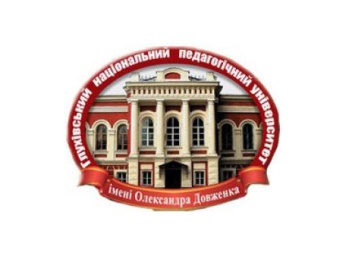 ОСНОВИ МЕНЕДЖМЕНТУ УКРАЇНСЬКОЇ ОСВІТИОСНОВИ МЕНЕДЖМЕНТУ УКРАЇНСЬКОЇ ОСВІТИ2022-2023 н.р.Для студентів всіх спеціальностей і освітньо-професійних програм2022-2023 н.р.Для студентів всіх спеціальностей і освітньо-професійних програмДенна форма   Заочна формаКредитів ECTS Лекцій31834Практичних занятьСамостійна роботастудента1864482Форма контролюзалікзалікІнтегральна компетентністьІК. Здатність розв’язувати складні спеціалізовані задачі й практичні проблеми в галузі середньої освіти, що передбачає застосування теорій і методів освітніх наук і характеризується комплексністю й невизначеністю педагогічних умов організації навчально-виховного процесу в основній (базовій) середній школі.Загальні компетентностіЗК 4. Здатність працювати в команді. ЗК 5. Здатність до пошуку, оброблення та аналізу інформації з різних джерел. ЗК 6. Здатність застосовувати набуті знання в практичних ситуаціях. ЗК 7. Здатність навчатися й оволодівати сучасними знаннями. ЗК 10. Здатність до адаптації та дії в новій ситуації. Фахові компетентності спеціальності (ФК) ФК 2. Здатність застосовувати сучасні методи й освітні технології навчання. ФК 13. Здатність здійснювати власне дослідження в освітній діяльності, узагальнювати й оприлюднювати результати розроблення актуальної проблеми (у фахових виданнях, виступах тощо). ФК 14. Здатність створювати рівноправний і психологічно позитивний клімат для навчання, організовувати ефективну комунікацію між учасниками освітнього процесу (здобувачі освіти, учителі, батьки та ін.). ФК 16. Здатність розуміти вимоги до діяльності за спеціальністю, зумовлені необхідністю забезпечення сталого розвитку України, її зміцнення як демократичної, соціальної, правової держави.Програмні результати навчанняПРН 6. Має творчо-критичне мислення, творчо використовує різні теорії й досвід (вітчизняний, закордонний) у процесі вирішення соціальних і професійних завдань. ПРН 17. Здатний до рефлексії, має навички оцінювання непередбачуваних проблем у професійній діяльності й обдуманого вибору шляхів їх вирішення. ПРН 18. Формує комунікаційну стратегію з колегами, соціальними партнерами, учнями (вихованцями) та їхніми батьками із дотриманням етичних норм спілкування, принципів толерантності, творчого діалогу, співробітництва та взаємоповаги до всіх учасників освітнього процесу. ПРН 22. Здатний навчатися впродовж життя і вдосконалювати з високим рівнем автономності набуту під час навчання кваліфікацію. ПРН 23. Здатний аналізувати й вирішувати соціально та особистісно значущі світоглядні проблеми, приймати рішення на підставі сформованих ціннісних орієнтирів, визначати власну соціокультурну позицію в полікультурному суспільстві, бути носієм і захисником національної культури. ПРН 24. Ефективно організовує, аналізує, критично оцінює, несе відповідальність за результати власної професійної діяльності. Аудиторна робота. Практичні заняттяПідсумковий контрольСамостійна роботаВсьогоПР 1 － 9ПКРВКсрс=0,2ВК=1ВКпк=0,6ВКмкр=0,2ВКсрс=0,2ВК=1ОЦІНКАЕСТ8СЕРЕДНЬОЗВАЖЕНИЙ БАЛ, ЩО ФОРМУЄ ІНТЕРВАЛЬНУ ШКАЛУНАЦІОНАЛЬНА ОЦІНКАНАЦІОНАЛЬНА ОЦІНКА1234А4,51-5,005Зараховано (Відмінно) - високий рівень володіння теоретичними знаннями й практичними вміннями. Студент володіє глибокими та міцними знаннями, здатний використовувати їх у нестандартних ситуаціях; може визначати тенденції та суперечності процесів; робить аргументовані висновки; критично оцінює окремі нові факти, явища, ідеї; використовує додаткові джерела та матеріали; самостійно визначає окремі цілі власної навчальної діяльності; виконує творчі завдання; відрізняє упереджену інформацію від об’єктивної; здатен сприйняти іншу позицію як альтернативну; виконує 95 % від загальної кількості тестів.В4,01-4,504Зараховано (Добре) - достатній рівень оволодіння знаннями навчального матеріалу, вміннями їх практичного впровадження. Знання студента є достатньо повними, він вільно застосовує вивчений матеріал у стандартних ситуаціях; логічно висвітлює події з точки зору смислового взаємозв’язку; вміє аналізувати, встановлювати найсуттєвіші зв’язки і залежності між явищами, фактами, робити висновки, загалом контролює власну діяльність; відповідь його повна, логічна, обґрунтована, але з деякими неточностями; здатен рецензувати відповіді іншого студента; може опрацьовувати матеріал самостійно, вміє підготувати реферат та захищати його найважливіші положення; виконує 80 % від загальної кількості тестів.С3,50-4,004Зараховано (Добре) - середньо-достатній рівень володіння теоретичним матеріалом та готовності до оперування набутими вміннями й навичками. Студент правильно і логічно відтворює навчальний матеріал; розуміє основоположні теорії і факти, встановлює причинно- наслідкові зв’язки між ними, вміє наводити окремі власні приклади на підтвердження певних думок, застосовувати вивчений матеріал у стандартних ситуаціях; здатен з допомогою викладача скласти план реферату, виконати його та правильно оформити; самостійно користується додатковими джерелами інформації; частково контролює власні навчальні дії; правильно використовує термінологію; складає прості таблиці та схеми; виконує 75 % від загальної кількості тестів.D2,83-3,433Зараховано (Задовільно) - середній рівень володіння теоретичними знаннями, практичними вміннями й навичками. Студент знає більш як половину навчального матеріалу, розуміє основний навчальний матеріал; здатний з помилками і неточностями дати визначення понять, сформулювати правило, відтворити його з помилками та неточностями; має стійкі навички роботи з текстом підручника; може самостійно оволодіти більшою частиною заданого матеріалу, формулює поняття, наводить приклади, знає основні закони та правила; підтверджує висловлене судження одним-двома аргументами; здатен використовувати під час відповіді допоміжні наочні матеріали; відповіді непослідовні та нелогічні; виконує 65 % від загальної кількості тестів.Е2,51-2,753Зараховано (Задовільно) - рівень володіння теоретичним матеріалом, практичними вміннями й навичками визначається нижче середнього. Студент має початковий рівень знань; знає близько половини навчального матеріалу, здатний відтворити його відповідно до тексту підручника або пояснень викладача, повторити за зразком певну операцію, дію; описує явища, процеси без пояснень причин, з допомогою викладача здатен відтворити їх послідовність, слабко орієнтується в поняттях; має фрагментарні навички в роботі з підручником; самостійне опрацювання навчального матеріалу викликає значні труднощі; здатен давати відповіді на прості, стандартні запитання, виявляє інтерес до навчального матеріалу; виконує 51% від загальної кількості тестів.FX2,00-2,502Незараховано (Незадовільно) - низький рівень володіння навчальним матеріалом, студент не спроможний опанувати практичні вміння без додаткових занять з дисципліни. Студент відтворює менш як половину навчального матеріалу; з допомогою викладача виконує елементарні завдання; може дати відповідь з кількох простих речень; здатен усно відтворити окремі частини теми; має фрагментарні уявлення про роботу з джерелами, не має сформованих умінь та навичок; виконує 30% від загальної кількості тестів.F0,00-1,992Незараховано (Незадовільно) - низький рівень знань із дисципліни, відсутність практичних умінь і навичок, що є підставою для повторного вивчення дисципліни. Студент фрагментарно відтворює незначну частину навчального матеріалу; має нечіткі уявлення про об’єкт вивчення; виявляє здатність елементарно викласти думку; може усно відтворити кілька термінів, явищ без зв’язку між ними; може обрати правильний варіант відповіді; виконує 20 % від загальної кількості тестів